FerrulesCRS provides a wide range of ferrules made from Vespel®, Vespel/Graphite, Graphite and PTFE. Ferrule sizes refer to the size of the fittings into which they fit; they are not the diameter of the ferrule. For example, 1/16” ferrules are 1/8” diameter and fit in 1/16” fittings.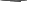 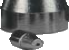 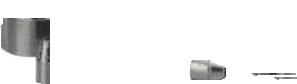 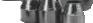 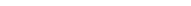 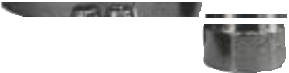 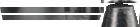 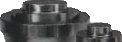 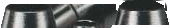 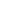 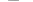 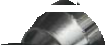 Graphite Ferrules - Sold in packages of 10; except as notedGraphite Ferrules1/16” Graphite Ferrules: Blank, 0.5mm ID, Straight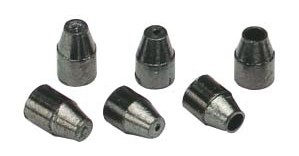 211165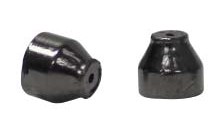 • Upper temperature limit: 450°CDescription	Item No. Straight Ferrules - for tubing with ODs listed1/16” Ferrules	2111001/8” Ferrules	2112001/4” Ferrules	2114003/8” Ferrules	2116001/2” Ferrules, 5/pk	2118003/4” Ferrules, 5/pk	211120Blank Ferrules - no holes1/16” Blank Ferrules	2111XX1/8” Blank Ferrules	2112XX1/4” Blank Ferrules	2114XXCapillary Column Ferrules	For Capillary Sizes - ID1/16” to 0.4 mm	0.25 mm	2111041/16” to 0.5 mm	0.32 mm	2111051/16” to 0.8 mm	0.53 mm	2111081/16” to 1.0 mm	0.65 mm	2111101/16” to 1.2 mm	0.75 mm	2111121/16”, two-hole, 0.5 mm each	0.32 mm	211125Short Ferrules for Agilent Inlets*1/16” to 0.4 mm	0.18 mm	2111641/16” to 0.5 mm	0.25 - 0.32 mm	2111651/16” to 0.8 mm	0.53 mm	2111681/16” to 1.0 mm	0.53 - 0.65 mm	211160For Tubing (Fitting Size to Tubing OD)1/16” to 1/16” straight ferrule	1/16”	211170*Short ferrule for Agilent inlet systems: 5890, 6890 and 7890.12	Chromatography Research Supplies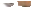 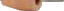 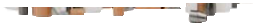 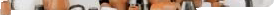 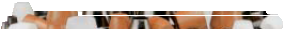 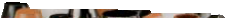 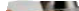 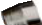 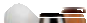 211205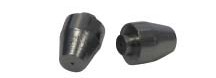 211410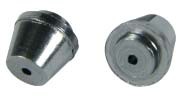 211500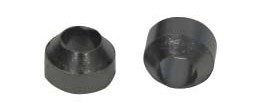 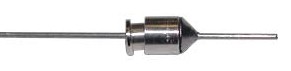 211174211905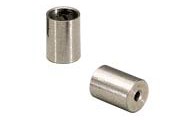 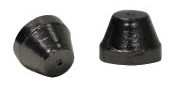 211983-10www.chromres.com	13Ferrules216973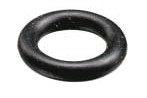 216949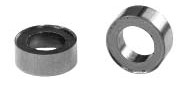 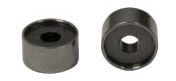 216948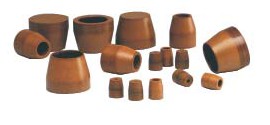 Vespel® Ferrules1/16” Vespel Ferrules: Blank, 0.5mm ID, Straight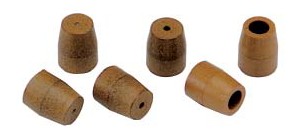 Liner Seals; O-RingsGraphite and Fluoroelastomer liner seals.Description	Similar Part No.	Qty	Item No. For Agilent InstrumentsGraphite Liner Seal, 6.35 mm ID	5180-4168	10	216635Graphite Liner Seal, 6.52 mm ID	5180-4173	10	216652O-ring made of Fluoroelastomer for Agilent	12	216973Fluoroelastomer O-ring for Agilent	10	216980For PerkinElmerGraphite O-Ring	each	216637For Shimadzu InstrumentsGraphite Liner Seal	10	211195Graphite O-Ring, Split	221-48393-91	10	216638Graphite O-Ring, Splitless	221-47222-91	10	216639For Thermo Trace GC5 mm Graphite Seal	2	2169498 mm Graphite Liner Seal	each	216948For Varian 1078/1079Graphite Liner Ferrule	each	211550Vespel Ferrules - Sold in packages of 10• Upper temperature limit: 350°CDescription	Item No. Straight Ferrules - for tubing with ODs as listed1/16” Ferrules	2121001/8” Ferrules	2122001/4” Ferrules	212400Blank Ferrules - no holes1/16” Blank Ferrules	2121XX1/8” Blank Ferrules	2122XX1/4” Blank Ferrules	2124XX14	Chromatography Research Supplies212104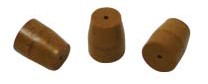 212165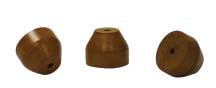 212222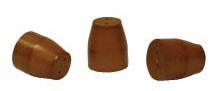 *Short ferrules for Agilent inlet systems: 5890, 6890 and 7890.Please note for all ferrules:• 0.4 mm ID ferrules fit 0.25 mm ID capillary columns• 0.5 mm ID ferrules fit 0.32 mm ID capillary columns• 0.8 mm ID ferrules fit 0.53 mm ID capillary columns• Straight ferrules are used for packed columnsFerrule Remover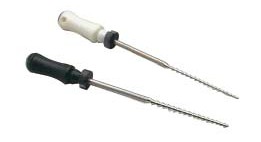 These are effective tools for removing ferrules. The threaded end locks in the ferrule hole to allow a good grip. Two tools are supplied for ferrules from 0.4 mm to 0.8 mm ID.Description	Item No. Ferrule Remover	205315205315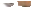 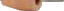 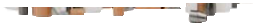 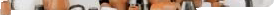 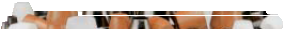 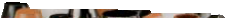 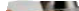 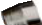 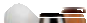 www.chromres.com	15Ferrules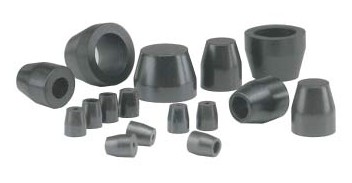 Vespel/Graphite Ferrules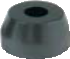 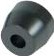 213200Vespel®/Graphite Ferrules - Sold in packages of 10; except as noted• Upper temperature limit: 400°C• Precision drilled IDDescription	Item No. Straight Ferrules - for tubing with ODs as listed1/16” Ferrules	213100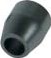 213105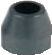 213164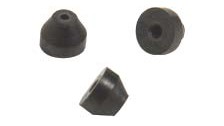 16	Chromatography Research Supplies*Short ferrule for Agilent inlet systems: 5890, 6890 and 7890.PTFE Ferrules - Sold in packages of 10• Upper temperature limit: 250°C• 100% PTFEDescription	Item No. Straight Ferrules - for tubing with ODs as listed1/16” Ferrules	214100PTFE Ferrules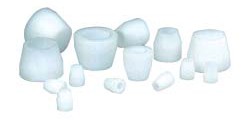 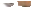 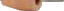 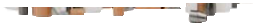 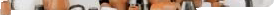 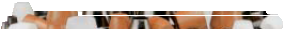 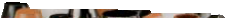 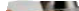 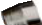 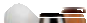 214300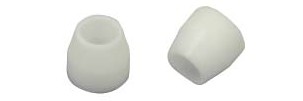 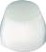 2144XX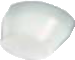 214410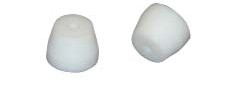 www.chromres.com	17For Tubing Sizes - OD1/8” to 1/16”1/16”2132101/4” to 1/16”1/16”2134101/4” to 6 mm6 mm2134061/4” to 1/8”1/8”213420